Ladislav VicanTylova 1032/535801 KrasliceObjednávka.Na základě vaší nabídky objednáváme u vaší firmy provedení opravy střech a svodů větracího potrubí. Předpokládaný termín dokončení nejpozději do 31. 3. 2021.  V Kraslicích dne 25. 1. 2021			Mgr. 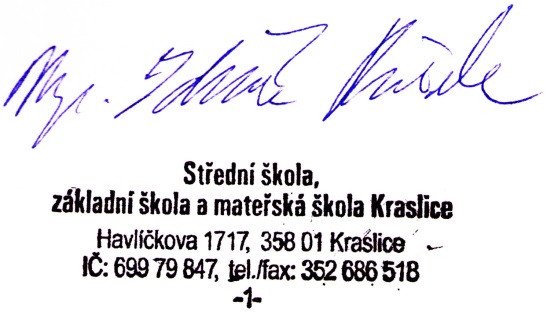 								ředitel školy